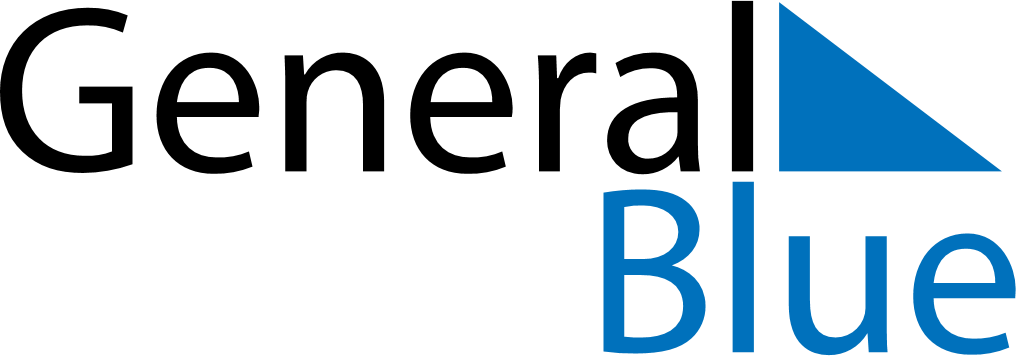 July 2027July 2027July 2027South AfricaSouth AfricaMONTUEWEDTHUFRISATSUN123456789101112131415161718Nelson Mandela Day19202122232425262728293031